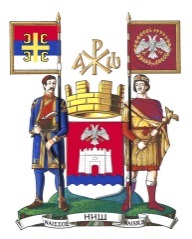 РЕПУБЛИКА СРБИЈА        ГРАД   НИШСКУПШТИНА ГРАДА НИШАOдбор за административна питања Број: 06-      /2020-02У Нишу,26.11.2020. годинеСКУПШТИНА ГРАДА НИША	На основу члана члана 77 Пословника Скупштине Града Ниша ("Службени лист Града Ниша", број 6/2017 – пречишћен текст), као овлашћени предлагач, подносимо Скупштини Града Ниша предлог за проширење Предложеног дневног реда тачком:ПРЕДЛОГ ОДЛУКЕ О ДОПУНИ ОДЛУКЕ О НАКНАДАМА ОДБОРНИКА, ПРЕДСЕДНИКА И ЧЛАНОВА РАДНИХ ТЕЛА 	Прилог:Предлог одлуке о допуни одлуке о накнадама одборника, председника и чланова радних тела Председник          Никола ИлићНа основу члана 37. Статута Града Ниша („Службени лист Града Ниша", број 88/2008, 143/2016 и 18/2019) и члана 56. Пословника Скупштине Града („Службени лист Града Ниша", број 6/2017 – пречишћен текст)  Скупштина Града Ниша, на седници од               . године, донела је О Д Л У К У О ДОПУНИ ОДЛУКЕ О НАКНАДАМА ОДБОРНИКА, ПРЕДСЕДНИКА И ЧЛАНОВА РАДНИХ ТЕЛАЧлан 1.	У Одлуци о накнадама одборника, председника и чланова радних тела („Службени лист Града Ниша", број 3/2008-Пречишћен текст, 92/2016, 106/2017 и 123/2017), после члана 7 додаје се нови члан 7а који гласи:„Члан 7а	Одборник са инвалидитетом, може остварити  месечну накнаду у износу од 20% од просечне нето месечне зараде по запосленом у Републици Србији према последњем објављеном податку републичког Завода за статистику, ради несметаног обављања функције одборника.	Право на накнаду из става 1 овог члана остварује одборник са инвалидитетом коме је неопходна помоћ другог лица пратиоца или персоналног асистента, ради несметаног обављања функције одборника.	О остваривању права одборника са инвалидитетом на накнаду одлучује Одбор за административна питања, на основу захтева, доказа о инвалидности и потребе за пратиоцем или персоналним асистентом.	Одборник са инвалидитетом који оствари право на накнаду из става 1 овог члана, самостално ангажује пратиоца или персоналног асистента.“Члан 2.        	Ова одлука  ступа на снагу осмог дана од дана објављивања у „Службеном листу Града Ниша".Број:         У Нишу            , 2020. годинеСКУПШТИНА ГРАДА НИША                                                                     Председник                                                                      Бобан ЏунићО б р а з л о ж е њ е 	Правни основ за доношење ове одлуке садржан је у члану 56. Пословника Скупштине Града(„Службени лист Града Ниша", број 6/2017, пречишћен текст) који прописује да Одбор за административна питања припрема и доноси акте којима се уређују питања остваривања права и дужности одборника; предлаже начин финансирања рада одборничких група, предлаже висину одборничке накнаде, накнаде превоза и изгубљене зараде одборницима; начин доделе и коришћења просторија за рад одборника; доноси опште и појединачне акте из области остваривања права у вези са радом и радним односима лица које бира и поставља Скупштина Града.	Члан 1 Предлога Одлуке о допунама Одлуке накнадама одборника, председника и чланова радних тела („Службени лист Града Ниша", број 3/2008-Пречишћен текст, 92/2016, 106/2017 и 123/2017), прописује је да одборник са инвалидитетом може остварити накнаду у износу од 20% од просечне нето месечне зараде по запосленом у Републици Србији према последњем објављеном податку републичког Завода за статистику, ради несметаног обављања функције одборника.	Ово право на накнаду одборник са инвалидитетом остварује ако му је у остваривању функције одборника неопходна помоћ другог лица пратиоца или персоналног асистента.	О праву на новчану накнаду одборнику одлучује Одбор за административна питања на основу захтева одборника са инвалидитетом, доказа о инвалидности, као и неопходности ангажовања пратиоца или персоналног асистента.	Усвајањем овакве Одлуке омогућава се лицима са инвалидитетом да за потребе обављања функције одборника ангажују лице, како би уз асистенцију тих лица несметано присуствовали и учествовали у раду седница Скупштине Града и њених радних тела	Финансијска средства за реализацију ове одлуке су обезбеђена у буџету Града Ниша.У Нишу, 11. 2020. годинеОДБОР ЗА АДМИНИСТРАТИВНА ПИТАЊА